17 May 2012  				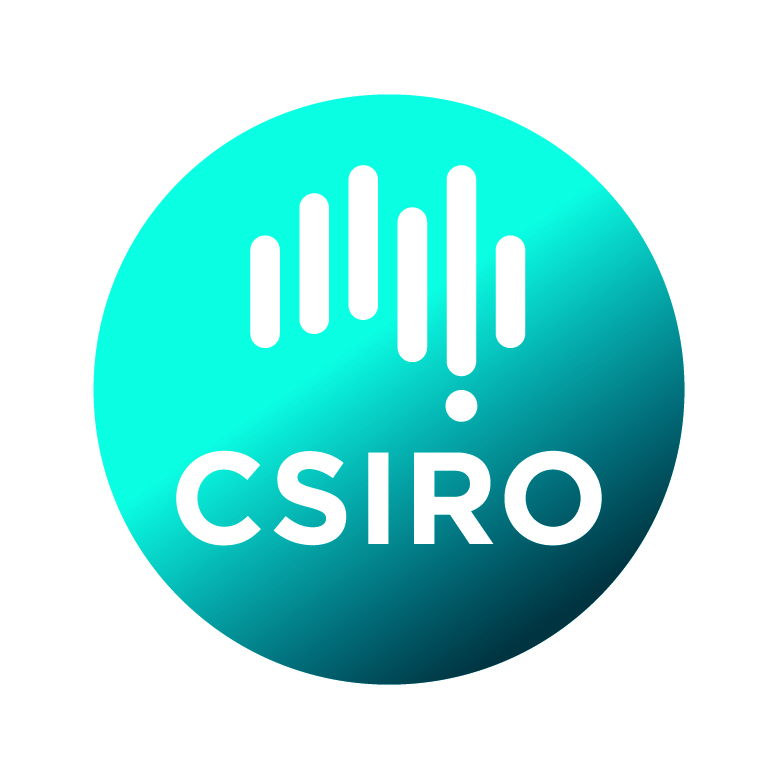 Notice of one-day ‘short course’ aligned with ICEAA/IEEE meeting   “PAF developments towards SKA”Friday 7 September 2012 Venue; to be confirmed, Cape Town, SA Motivation for this extra day’s discussion is to take advantage of key PAF developers and users being present at ICEAA, and to couple it to a discussion on the factors which limit dynamic range in synthesis arrays, particularly when PAFs are adopted. Objectives of the dayReview the potential of dish-arrays with PAFs as front-line astronomical instruments, particularly multi-band PAFs that provide ultra-wide FOV performance over the full frequency range of a dish antenna.Consider key calibration issues that influence the ultimate image dynamic range of synthesis arrays.Capture PAF developments by international parties who are not formal members of SKA PEP phase consortia Establish or perhaps even review (depending on SKA PEP Stage 1 progress)  the PAF development plan relative to SKA down-select dates (TRL for SRR, CDR etc) Discuss PAF developments (observatory-based) and provide time for discussions which might not have been covered in the other ICEAA Special sessions. Outline programme0900 – 0910 – Welcome, introductions Session 1: New instruments proposed or under construction; science drivers and emerging (supporting) technologies0910 – 0940 SKA baseline SKA1: Three partially overlapping octave bands to cover 0.45 – 3.0 GHz (Robert Braun)0940 – 1000 ASKAP update (focus on PAF design & validation) (Stuart Hay)1000 – 1020 APERTIF  (speaker tbc)1020 – 1045 Coffee1050 – 1110 Canada AFAD – digital receivers (speaker tbc) 1110 – 1130 –USA contribution(s) (speaker tbc)Session 2:  Dynamic range limitations of synthesis arrays1130 – 1200 Review of Limitations and Mitigation strategies (Robert Braun)1200 – 1230 APERTIF experience (speaker tbc)1230 – 1330 - LunchSession 3:  The phased array feed/LNA design – current status & future extensibility1330 – 1430 Discussion Session 1 Antenna analysis requirements for SKA (Marianna Ivashina)1430 – 1500 Tea1500 – 1600 Discussion session 2 SKA PAF developments during pre-construction phase; PAF – design, optimisation, possible trade-offs and development of the front end – including the LNA (feed optimisation) challenge1600 Review & Close……………………….Next meeting/discussions – CSIRO has tentative plans for a full-scale PAF/new receiver technologies workshop sometime early -2013. 